Temat: „Wiosna w ogrodzie”Drodzy uczniowie.Wiosna to najbardziej pracowita pora roku w ogrodzie. Wysiewamy nasiona, przycinamy pędy, sadzimy i nawozimy rośliny. Aby ogród pięknie zakwitł, trzeba o niego zadbać. Wiosenne prace zaczynamy    od porządkowania ogrodów po zimie. Grabimy więc pozostawione jesienią zaschnięte liście i łodygi bylin, aby umożliwić rozwój młodych pędów. 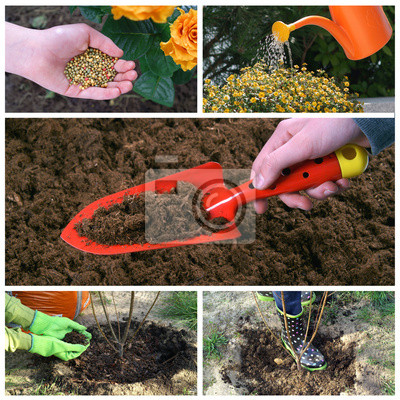 Wykonaj poniższe karty pracy.Dobierz nazwy do widzianych na obrazkach czynności.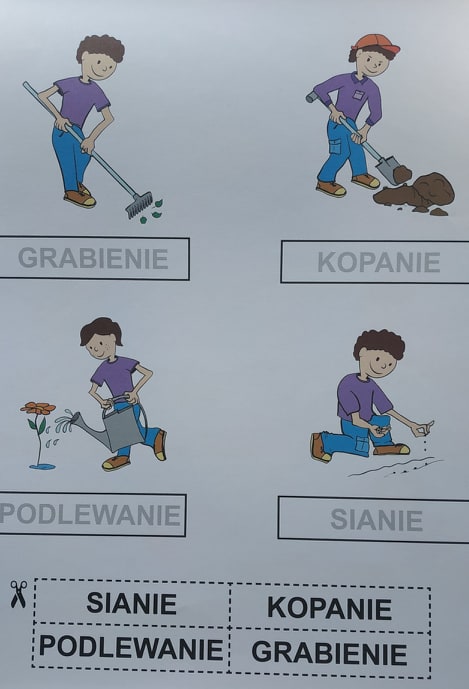 Połącz przedmioty z czynnościami.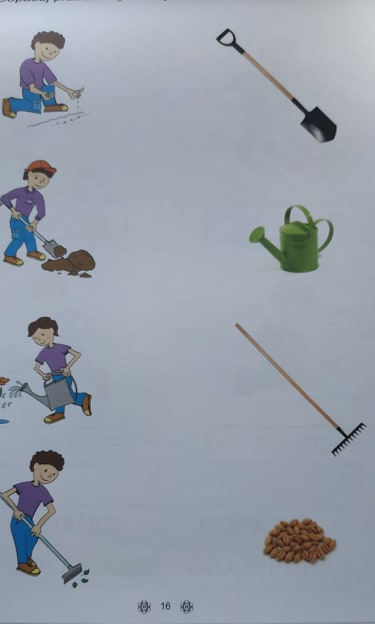 Ponumeruj w odpowiedniej kolejności obrazki.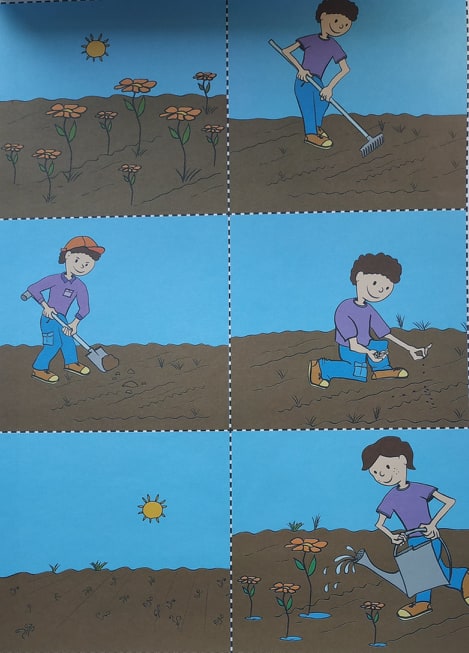 Dziękuję.